П Р И К А З26.10.2016 г.									№119/01-10О внесении изменений в приказ по школе от 31.08.2016 №102а/01-10«О назначении ответственных лиц за подготовку и проведение ГИА выпускников 9 и 11 классов в 2017  году и утверждении Плана («дорожной карты») подготовки к ГИА»Во исполнении приказа ГОРУНО от 24.10.2016 № 438/1.1-05 «О внесении изменений в приказ ГОРУНО от 19.08.2016 №267/1.1-05 «Об итогах подготовки и проведения  государственной  итоговой аттестации выпускников 11-х  классов и по завершению  2015-2016 учебного года», — ПРИКАЗЫВАЮ:Приложение 1 «План («дорожную карту») организации и проведения государственной итоговой аттестации по образовательным программам основного общего и среднего общего образования, в том числе единого государственного экзамена, в 2017 году» приказа по школе от 31.08.2016 г. №102а/01-10 «О назначении ответственных лиц за подготовку и проведение ГИА выпускников 9 и 11 классов в 2017  году и утверждении Плана («дорожной карты») подготовки к ГИА» изложить в новой редакции (Приложение 1).Контроль исполнения приказа оставляю за собой.Приложение 1: План («дорожная карта») организации   и проведения государственной итоговой аттестации по образовательным программам основного общего и среднего общего образования, в том числе единого государственного экзамена, в 2017 году , 5 л., 1 экз.Директор 						Л.В. ШиленковаСогласовано Председатель профсоюзного комитета				Г.И. КазаковаИсп. зам. директора по УВР Лыкова Н.С., р/т 216-60-60*5103Ознакомлены с приказом от 26.10.2016 № 119/01-10 «О внесении изменений в приказ по школе от 31.08.2016 № 102а/01-10 «Оназначении ответственных лиц за подготовку и проведение ГИА выпускников 9 и 11 классов в 2017  году и утверждении Плана («дорожной карты») подготовки к ГИА»:Приложение №1 к приказу от 26.10.2016 № 119/01-10 4«О внесении изменений в приказ по школе от 31.08.2016 № 102а/01-10 «О назначении ответственных лиц за подготовку и проведение ГИА выпускников 9 и 11 классов в 2017  году и утверждении Плана («дорожной карты») подготовки к ГИА»:ПЛАН («дорожная карта»)организации и проведения государственной итоговой аттестации по образовательным программам основного общего и среднего общего образования, в том числе единого государственного экзамена, в 2017 году Директор 						Л.В. Шиленкова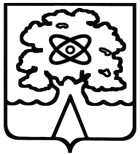 Администрация города Дубны Московской областиУправление народного образованияМуниципальное бюджетное общеобразовательное учреждение«Средняя общеобразовательная школа № 10 г. Дубны Московской области» (ШКОЛА № 10)№Ф.И.О.ДолжностьДатаПодписьРасшифровкаБабанина Е.М.Белков Д. Ю.Борисенко О.Н.Евдокимова М.С.Зорина В.В.Казакова Г.И.Кобозева А.В.Константинова А.К.Лежнева Т.Г.Лобова С.В.Медведева Т.М.Моисеева С.Э.Орешин М.А.Родионова Г.В.Рубцова Т.Ю.Руслякова Г.Б.Телешова Е.В.Черняева Н. А.Шарапова Н.С.Шиленкова Л.В.Якимова Ю.А.Ямаева А.Д.Ястребова Т.А.№ п/пМероприятияСрокиОтветственныеРезультатПроведение статистического анализа   результатов государственной итоговой аттестации по образовательным программам основного общего (далее ГИА) за 2016  год:Педагогический совет по итогам 2015 – 2016 учебного года с использованием аналитических материалов по результатам ГИА-2016; обсуждение вопросов повышения качества образования  выпускников.Август  2016Директор Л.В. Шиленкова Л.В., заместитель директора по УВР Н.С. ЛыковаПротокол ПСЗаседание Методического совета:-результаты  государственной  итоговой  аттестации  2016  года,-обсуждение вопросов повышения качества образования выпускников,-обсуждение нововведений  государственной итоговой аттестации выпускников 9-х классов в 2017 году.Август 2016Заместитель директора по УВР Н.С. Лыкова, руководитель МС Ястребова Т.А.Протокол МССовещание при директоре «План деятельности школы по подготовке к ГИА в 2016-2017 учебном году»Август – сентябрь 2016Директор Л.В. Шиленкова Л.В., заместитель директора по УВР Н.С. ЛыковаПриказ по ОУ, план («Дорожная карта»)Назначение ответственного по школе за подготовку и проведение государственной итоговой аттестации в 2017 году.Сентябрь 2016Директор Л.В. Шиленкова Л.В., заместитель директора по УВР Н.С. ЛыковаПриказ по ОУПроведение диагностических работ (входной контроль) по математике, русскому языку, истории, географии, биологии с закрытого раздела сайт РЦОИ. Анализ работ.Сентябрь – октябрь 2016Заместитель директора по УВР Н.С. Лыкова.Протоколы, аналитические справкиОрганизация и проведение диагностических  работ:-  в формате ОГЭ и ЕГЭ по предметам через  систему СтатГрад,-с закрытого раздела сайта РЦОИ,-по циклограмме муниципальных работ.В течение учебного годаЗаместитель директора по УВР Н.С. Лыкова, учителя-предметникиПротоколы по итогам работПсихологическое сопровождение выпускников  по вопросам психологической готовности к государственной  итоговой  аттестации. В течение учебного годаПедагог-психолог Зорина В.В.,заместитель директора по УВР Н.С ЛыковаПлан психологического сопровождения выпускниковФормирование нормативно-правовой  базы федерального, регионального, муниципального и школьного уровней, регламентирующих  проведение ЕГЭ, ГВЭ-11 и ГИА-9  в 2017 году.В течение учебного годаЗаместитель директора по УВР Н.С. Лыкова.Папки с нормативно-правовыми документамиПодготовка нормативных правовых актов школьного уровня по организации и проведению ГИА-9 в 2017 годув течение года в соответствии с единым расписанием ГИА-9, по мере поступления федеральных, региональных  нормативных правовых документовЗаместитель директора по УВР Н.С. Лыкова.Папки с нормативно-правовыми документамиПодготовка нормативных правовых актов школьного уровня по организации и проведению ГИА-11 в 2017 годув течение года в соответствии с единым расписанием ГИА-11, по мере поступления федеральных, региональных  нормативных правовых документовЗаместитель директора по УВР Н.С. Лыкова.Папки с нормативно-правовыми документамиПриведение нормативной правовой документации школьного уровня соответствие с федеральными, региональными и муниципальными нормативными правовыми актамив течение года, по мере  выхода федеральных, региональных  нормативных правовых актовДиректор Л.В. Шиленкова Л.В., заместитель директора по УВР Н.С. ЛыковаНормативно-правовые документыФормирование списков экспертов ГИА 2016-2017 учебного года из числа учителей ОУ, организация работы по обучению экспертов.по плану МО МО и АСОУЗаместитель директора по УВР Н.С. Лыкова.Списки экспертов ГИА Участие в семинаре-практикуме для руководителей ОУ, ГМО, предметных комиссий «Итоги ГИА 2016, задачи по подготовке к ГИА  - 2017»: -по плану ГОРУНО  подготовки к ГИА,-по приказу о назначении ответственных лиц за подготовку и проведение ГИА на муниципальном уровне,- по приказам о назначении ответственных лиц  за проведение ГИА в ОУ,- по планам ОУ по подготовке и проведению к ГИА в 2017 году,-отчёты руководителей ТКК, ТЭК, предметных экзаменационных комиссий.Октябрь 2016Директор Л.В. Шиленкова Л.В., заместитель директора по УВР Н.С. ЛыковаИзучение методических рекомендаций АСОУ по подготовке к ЕГЭОктябрь 2016Заместитель директора по УВР Н.С. ЛыковаПроведение собраний родителей выпускников для освещения вопросов, связанных с проведением ГИА в 2017 г.Сентябрь, ноябрь, январь, мартДиректор Л.В. Шиленкова, заместитель директора по УВР Н.С. ЛыковаПротоколы родительских собранийСбор предварительной  информации о планируемом количестве участников государственной итоговой аттестации выпускников 9-х и 11-х классов по предметам по выборуОктябрь –ноябрь 2016 по плану МО МО и АСОУЗаместитель директора по УВР Н.С ЛыковаПротоколжПедагогические советы по итогам каждой четверти, в том числе по вопросам повышения качества образованияНоябрь 2016, январь 2017, март 2017, июнь 2017Директор Л.В. Шиленкова, заместитель директора по УВР Н.С. ЛыковаПротоколя ПСИзучение кодификаторов, спецификации и демонстрационных вариантов экзаменационных работ 2017 года.Ноябрь 2016Учителя-предметникиУчастие в заседаниях городских методических объединений учителей-предметников (семинары, круглые столы) по вопросам:- изучения и использования документов, определяющих содержание контрольно-измерительных материалов по общеобразовательным  учреждениям (в т.ч. демонстрационных версий 2017 года, спецификаций, кодификаторов);-заполнения бланков ответов выпускниками;-критериев оценивания работ;-изучения нормативных правовых актов, регулирующих проведение ЕГЭ, государственного выпускного экзамена (далее ГВЭ),- изучения нормативных правовых актов, регулирующих проведение ГИА выпускников 9-х классов, в т.ч предметов по выборуНоябрь 2016Заместитель директора по УВП Н.С. Лыкова, учителя-предметникиНазначение ответственного по школе за формирование РИС в 2017 г.Ноябрь 2016Заместитель директора по УВР Н.С. Лыкова.Приказ по ОУПодготовка документов для формирование региональной информационной системы обеспечения проведения ГИА  выпускников 2017 г.Ноябрь 2016Классный руководитель 9а класса Моисеева С.Э., классный руководитель11а класса Клочкова О.В.Формирование пункта проведения итогового сочинения (изложения).Ноябрь 2016Директор Л.В. Шиленкова, заместитель директора по УВР Н.С. ЛыковаСбор заявлений выпускников 11а класса на участие в итоговом сочинении (изложении) и заявлений на обработку персональных данных участников ГИАНоябрь 2016Заместитель директора по УВР Н.С. ЛыковаКниги регистрации заявленийУчастие в совещании с руководителями ОУ по порядку проведения итогового сочинения (изложения) для обучающихся 11 классов образовательных организацийНоябрь 2016 Директор Л.В. ШиленковаПроведение  итогового сочинения (изложения) для обучающихся 11 классов07.12.2016;01.02.2017; 03.05. 2017Директор Л.В. Шиленкова, заместитель директора по УВР Н.С. ЛыковаМероприятия по формированию региональной информационной системы обеспечения проведения ГИА (далее –РИС), в том числе внесение в РИС сведений:-о лицах, привлекаемых к проведению ГИА-9 и ГИА-11,-о ППЭ, включая информацию об аудиторном фонде,-об участниках ГИА-9 и ГИА-11, в т.ч. об участниках итогового сочинения (изложения); -об общественных наблюдателях, в т.ч. о нарушениях, выявленных общественными наблюдателями,-о распределении участников ГИА (итогового сочинения (изложения), работников, общественных наблюдателей по помещениям, выделенным для проведения ГИА, итогового сочинения (изложения).Ноябрь 2016- май 2017в соответствии с графиком РЦОИДиректор Л.В. Шиленкова, заместитель директора по УВР Н.С. ЛыковаПроведение заседания МС«Анализ результатов диагностических  работ в 1 полугодии»Декабрь 2016Заместитель директора по УВР Н.С. Лыкова, руководитель МС Ястребова Т.А.Протокол МСФормирование списочных составов лиц, привлекаемых к проведению ГИА для внесения их в РИС.Декабрь2016-апрель 2017Заместитель директора по УВР Н.С. ЛыковаСбор заявлений выпускников 11а класса на участие в ЕГЭЯнварь 2017Заместитель директора по УВР Н.С. ЛыковаКнига регистрации заявленийПосещение уроков в 9а классе (согласно плана ВШК) с целью:контроля знаний выпускников, выявления проблем в предметной и методической подготовленности учащихся;контроля деятельности учителей-предметников по подготовке к учащихся к ГИАФевраль 2017Директор Л.В. Шиленкова Л.В., заместитель директора по УВР Н.С. ЛыковаПриказ по ОУСбор заявлений выпускников 9а класса на участие в ОГЭ, согласий на обработку персональных данныхФевраль 2017Заместитель директора по УВР Н.С. ЛыковаКниги регистрации заявленийМониторинг обученности приемам заполнения бланков ЕГЭ и ГИА-9.Февраль 2017Заместитель директора по УВР Н.С. ЛыковаПротоколы обучения по заполнению бланковСовещание при директоре «Анализ подготовки МБОУ СОШ №10 к ГИА 2017 г.»Март 2017Заместитель директора по УВР Н.С. ЛыковаПротоколМониторинг знания выпускников и их родителей нормативно-правовой базы, регламентирующей проведение ЕГЭ, ГВЭ и ГИА-9 в 2017 году \Март – апрель 2017Заместитель директора по УВР Н.С. ЛыковаАнкетыДосрочный этап проведения ЕГЭ.в соответствии с единым расписанием ЕГЭДиректор Л.В. Шиленкова Л.ВОбеспечение обучения всех категорий ответственных лиц по проведению ГИА-11 и ГИА-9 в ППЭ Февраль -май 2017Заместитель директора по УВР Н.С. ЛыковаОформление документов на аккредитацию граждан в качестве общественных наблюдателей при проведении ГИА-11.Апрель –май 2017Заместитель директора по УВР Н.С. ЛыковаПроведение работы по осуществлению аккредитация граждан в качестве общественных наблюдателей при проведении ГИА-9.Апрель – май 2017Заместитель директора по УВР Н.С. ЛыковаПриказ о завершении 2016 – 2017 учебного годаАпрель 2017Директор Л.В. ШиленковаПриказ по ОУПроведение педагогических советов по допуску выпускников 9а и 11а класса к ГИАМай 2017Директор Л.В. ШиленковаПротоколы ПСОрганизация ознакомления участников ГИА с результатами экзаменов, в том числе с использованием Интернет-ресурсов.Февраль, апрель -июль 2017Заместитель директора по УВР Н.С.. ЛыковаПротоколыОсновной этап проведения ЕГЭ, ГВЭ-11 и ГИА-9.Май –июнь 2017 в соответствии с единым расписанием проведения ЕГЭ, ГВЭ-11, ГИА-9.Директор Л.В. ШиленковаПодготовка к собеседованию и камеральной проверке по итогам учебного годаИюнь 2017Заместитель директора по УВР Н.С.. ЛыковаДополнительный этап сдачи государственной итоговой аттестации выпускников 9-х классов.Сентябрь 2017Директор Л.В. ШиленковаОрганизация  оперативного информирования обучающихся, родителей (законных представителей) и общественности по вопросам подготовки и проведения ГИА в 2017 году через:-размещение информации на стендах и средствах массовой информации,-работу «горячей линии»,-обновление сайта ОУ,-использование интернет-ресурсов официального портала  ЕГЭ, ГИА-9, ФИПИ, ФЦТ, АСОУ,В том числе:О сроках и местах подачи заявлений на сдачу ГИА, местах регистрации на сдачу ЕГЭ,О сроках проведения ГИА,О сроках,  местах и порядке рассмотрения апелляций и информирования о результатах ГИА,Об основаниях для удаления с экзаменов, изменения или аннулирования результатов ГИА, о ведении в ППЭ видеозаписи.В течение годаДиректор Л.В. Шиленкова Л.В., заместитель директора по УВР Н.С. ЛыковаКонтроль за повышением квалификации педагогических работников по профилю их педагогической деятельности с учетом результатов ЕГЭ и ГИА -9  2016 года, в том числе: оформление заявки и отправка на курсы и семинары по повышению качества подготовки обучающихся к сдаче ГИА, зональные семинары.В течение годаДиректор Л.В. Шиленкова Л.В., заместитель директора по УВР Н.С. ЛыковаМетодическая работа по сопровождению государственной  итоговой аттестации:-методическое сопровождение учителей-предметников по подготовке   выпускников к ГИА (по запросу),-методические консультации, проводимые экспертами ЕГЭ и  ГИА-9,  для учителей-предметников с целью подготовки учащихся   к ЕГЭ и ГИА-9 (по запросу).В течение учебного годаЗаместитель директора по УВР Н.С. ЛыковаОбеспечение наполняемости сайта ОУ нормативно-правовыми документами, регламентирующими подготовку и проведение ГИА, в т.ч. в форме и по материалам  ЕГЭ.В течение учебного годаДиректор Л.В. Шиленкова Л.В., заместитель директора по УВР Н.С. ЛыковаКонсультирование участников образовательного процесса  по вопросам проведения ГИА.В течение учебного годаЗаместитель директора по УВР Н.С. ЛыковаПроведение семинаров-совещаний по изучению нормативных документов, регламентирующих подготовку и проведение ГИА в 2017 году.В течение учебного годаЗаместитель директора по УВР Н.С. ЛыковаПротоколы ознакомленияПроверка классных журналов 11 класса 2016-2017 уч. г., 10 класса 2015-2016 уч. г. и журналов проведения элективных курсов.В течение года в соответствии с планом ВШКЗаместитель директора по УВР Н.С. ЛыковаСправка ВШК, приказ по ОУПроверка классного журнала 9 класса 2016 – 2017 уч. годаВ течение года в соответствии с планом ВШКЗаместитель директора по УВР Н.С. ЛыковаСправка ВШК, приказ по ОУ